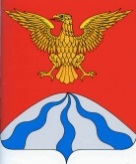 администрация муниципального образования«Холм-Жирковский район» смоленской областиП О С Т А Н О В Л Е Н И Е от 25.10.2017  № 550В соответствии с постановлениями Администрации Смоленской области «О внесении изменений в Порядок обращения за получением компенсации платы, взимаемой с родителей (законных представителей), за присмотр и уход за детьми в образовательных организациях, реализующих образовательную программу дошкольного образования, находящихся на территории Смоленской области, и ее выплаты от 02.12.2013 № 993» от 18.04.2014 № 282, от 31.03.2017 № 185, от 03.10.2017 № 657 Администрация муниципального образования «Холм-Жирковский район» Смоленской области п о с т а н о в л я е т:1. Внести в Порядок обращения за получением компенсации платы, взимаемой с родителей (законных представителей), за присмотр и уход за детьми в образовательных организациях, реализующих образовательную программу дошкольного образования, находящихся на территории муниципального образования «Холм-Жирковский район» Смоленской области, и ее выплаты, утвержденный постановлением Администрации муниципального образования «Холм-Жирковский район» Смоленской области от 23.12.2013 № 735, следующие изменения:1) дополнить пунктом 1¹ следующего содержания:«1¹. Установить, что родителям (законным представителям), право на получение компенсации платы, взимаемой с родителей (законных представителей), за присмотр и уход за детьми в образовательных организациях, реализующих образовательную программу дошкольного образования, находящихся на территории Смоленской области (далее – образовательные организации), у которых возникло до 31 марта 2017 года, необходимо в срок до 15 октября 2017 года представить в образовательную организацию документы, подтверждающие право на получение компенсации платы, взимаемой с родителей (законных представителей), за присмотр и уход за детьми в образовательных организациях, в соответствии с настоящим постановлением.»;2) пункт 2 изложить в следующей редакции: «2. Право на получение компенсации имеет один из родителей (законных представителей), внесших родительскую плату за присмотр и уход за ребенком в образовательной организации, реализующей образовательную программу дошкольного образования, находящейся на территории  муниципального образования «Холм-Жирковский район» Смоленской области    (далее - образовательная организация), при условии признания семьи малоимущей.Право на получение компенсации подтверждается родителем (законным представителем) ежегодно.В целях настоящего Порядка под малоимущей семьей понимается семья со среднедушевым доходом, размер которого не превышает величину прожиточного минимума на душу населения, установленную в Смоленской области.»;2) дополнить пунктами 2¹ и 2² следующего содержания:«2¹. При определении состава семьи в целях получения компенсации (за исключением получения компенсации на ребенка, находящегося под опекой (попечительством) в состав семьи включаются:- состоящие в браке родители (усыновители) независимо от места жительства (места пребывания) и зарегистрированные по месту жительства (месту пребывания) совместно с ними или с одним из них их несовершеннолетние дети, а также совершеннолетние дети, обучающиеся в общеобразовательных организациях либо обучающиеся по очной форме обучения в профессиональных образовательных организациях, образовательных организациях высшего образования, научных организациях, духовных образовательных организациях, в возрасте до 23 лет включительно, не состоящие в браке;- одинокий родитель (усыновитель) и зарегистрированные по месту жительства (месту пребывания) совместно с ним его несовершеннолетние дети, а также совершеннолетние дети, обучающиеся в общеобразовательных организациях либо обучающиеся по очной форме обучения в профессиональных образовательных организациях, образовательных организациях высшего образования, научных организациях, духовных образовательных организациях, в возрасте до 23 лет включительно, не состоящие в браке.При определении состава семьи, когда брак между родителями (усыновителями) расторгнут, в составе семьи учитывается тот родитель (усыновитель), с которым совместно проживает ребенок.В состав семьи, учитываемый при исчислении величины среднедушевого дохода в целях получения компенсации на ребенка, находящегося под опекой (попечительством), включаются:- родители (родитель) ребенка, его несовершеннолетние братья и сестры и совершеннолетние братья и сестры, обучающиеся в общеобразовательных организациях либо обучающиеся по очной форме обучения в профессиональных образовательных организациях, образовательных организациях высшего образования, научных организациях, духовных образовательных организациях, в возрасте до 23 лет включительно, не состоящие в браке, независимо от места их проживания (пребывания) и сам ребенок (в случае если на ребенка не выплачиваются предусмотренные федеральным законодательством денежные средства на содержание детей, находящихся под опекой (попечительством);- сам ребенок (в случае если на ребенка выплачиваются в соответствии с федеральным законодательством денежные средства на содержание детей, находящихся под опекой (попечительством).2². При определении состава семьи в целях получения компенсации в состав семьи не включаются:- дети в возрасте до 18 лет при приобретении ими полной дееспособности в соответствии с законодательством Российской Федерации;- дети, в отношении которых родители лишены родительских прав либо ограничены в родительских правах;- дети, находящиеся на полном государственном обеспечении;- супруг (родитель, усыновитель), проходящий военную службу по призыву;- супруг (родитель, усыновитель), отсутствующий в семье в связи с осуждением к лишению свободы, нахождением под арестом или на принудительном лечении, а также находящийся в розыске.»;3) в пункте 4:- абзац  7 признать утратившим силу.- после абзаца шестого дополнить абзацами следующего содержания:«- копию свидетельства о заключении брака или свидетельства о расторжении брака (при наличии);- документы, подтверждающие доходы каждого члена семьи, входящего в ее состав, за 3 последних календарных месяца, предшествующих месяцу подачи заявления;- копию трудовой книжки (для неработающих граждан);- справку органа государственной службы занятости населения о регистрации (отсутствии регистрации) в качестве безработного (для неработающих граждан) (представляется родителем (законным представителем) по собственной инициативе);- справку об обучении в профессиональной образовательной организации, образовательной организации высшего образования, научной организации, духовной образовательной организации или нахождении в академическом отпуске по медицинским показаниям (для лиц, обучающихся по очной форме обучения в организациях, осуществляющих образовательную деятельность);- справку органа местного самоуправления муниципального образования Смоленской области о получении (неполучении) денежных средств на содержание ребенка, находящегося под опекой (для опекунов) (представляется по собственной инициативе);- справку о назначении на ребенка, в отношении которого возникло право на получение компенсации, государственного пособия на ребенка в Смоленской области (далее – пособие) (представляется родителем (законным представителем) по собственной инициативе).»;- дополнить абзацами следующего содержания:«В случае если документы, указанные в абзацах десятом, двенадцатом, тринадцатом настоящего пункта, не представлены родителем (законным представителем) по собственной инициативе, образовательная организация в течение трех рабочих дней со дня представления иных документов в соответствии с настоящим пунктом направляет межведомственный запрос о предоставлении указанных документов (сведений, содержащихся в них) в соответствующие органы или организации.В случае если одному из родителей (законных представителей) ребенка, в отношении которого возникло право на получение компенсации, назначено пособие, гражданин вправе обратиться в орган социальной защиты населения, назначивший пособие, для получения справки о назначении пособия.В случае если документ, указанный в абзаце тринадцатом настоящего пункта, представлен родителем (законным представителем) по собственной инициативе или получен образовательной  организацией путем межведомственного взаимодействия, представление документов, указанных в абзацах седьмом - двенадцатом настоящего пункта, не требуется.»;4) дополнить пунктами 4¹ и 4² следующего содержания:«4¹. При наличии в семье лиц, указанных в пункте 2² настоящего Положения, дополнительно к документам, указанным в пункте 4 настоящего Положения, родитель (законный представитель) представляет:- копию свидетельства о заключении брака, либо копию решения органа опеки и попечительства, либо копию решения суда (в отношении детей, указанных в абзаце втором пункта 2² настоящего Порядка);- копию решения суда (в отношении детей, указанных в абзаце третьем пункта 2² настоящего Порядка);- справку из организации, в которой ребенок находится на полном государственном обеспечении (в отношении детей, указанных в абзаце четвертом пункта 2² настоящего Порядка);- справку из военного комиссариата по месту призыва (в отношении лиц, указанных в абзаце пятом пункта 2² настоящего Порядка) (представляется родителем (законным представителем) по собственной инициативе);- копию решения суда или постановления следственных органов (в отношении лиц, указанных в абзаце шестом пункта 2² настоящего Порядка).4². При исчислении дохода семьи учитываются доходы каждого члена семьи до удержания налогов, уплаты сборов и других обязательных платежей в соответствии с законодательством Российской Федерации.Исчисление величины среднедушевого дохода семьи производится на основании документов о составе семьи и размере доходов каждого члена семьи, представленных родителем (законным представителем).Величина среднедушевого дохода семьи определяется путем деления общей суммы дохода семьи за расчетный период на 3 и на число членов семьи.«Документы, указанные в пунктах 4 и 4¹ настоящего Порядка, представляются родителем (законным представителем) в образовательную организацию с периодичностью 1 раз в год.В случае представления документа, указанного в абзаце тринадцатом    пункта 4 настоящего Порядка, ежегодное представление документов, указанных в пунктах 4 и 4¹ настоящего Порядка, не требуется.»;5) в пункте 8:- абзац третий изложить в следующей редакции: «Решение об отказе в выплате компенсации принимается по следующим основаниям:»;- после абзаца третьего дополнить абзацами следующего содержания:«- отсутствие у заявителя права на получение компенсации;- представление документов с недостоверными сведениями;- представление документов, указанных в пунктах 4 и 4¹ настоящего Порядка, не в полном объеме.»;- в абзаце шестом слова «Департамент Смоленской области по образованию, науке и делам молодежи» заменить словами «Департамент Смоленской области по образованию и науке». в абзаце первом пункта 8 слова «в пункте 4» заменить словами «в пунктах 4  и 4¹»;пункт 9 изложить в следующей редакции:«9. Компенсация выплачивается уполномоченным органом или областной государственной образовательной организацией начиная с месяца подачи в образовательную организацию документов, указанных в пунктах 4 и 4¹ настоящего Порядка.В случае представления родителем (законным представителем) документа, указанного в абзаце тринадцатом пункта 4 настоящего Порядка, компенсация выплачивается в течение срока, не превышающего срок, на который назначено пособие.»; дополнить пунктом 11¹ следующего содержания:«11¹. В случае непредставления родителем (законным представителем) документов, указанных в пунктах 4 и 4¹ настоящего Порядка, в срок, установленный абзацем четвертым пункта 4² настоящего Порядка, выплата компенсации приостанавливается.Выплата компенсации возобновляется с месяца, в котором документы, указанные в пунктах 4 и 4¹ настоящего Порядка, представлены.»;пункт 12 после абзаца второго дополнить абзацами следующего содержания:«- ограничения родителя (законного представителя) ребенка в его родительских правах;- лишения родителя родительских прав; - если среднедушевой доход семьи превышает величину прожиточного минимума на душу населения, установленную в Смоленской области, или указанный среднедушевой доход не подтвержден;».2. Контроль за исполнением настоящего постановления возложить на заместителя Главы муниципального образования – начальника отдела по экономике, имущественным и земельным отношениям Администрации муниципального образования «Холм-Жирковский район» Смоленской области (О.С. Демченкова).3. Настоящее постановление вступает в силу после дня его подписания и распространяется на правоотношения, возникшие с 01.04.2017 года.Глава муниципального образования«Холм-Жирковский район» Смоленской области                                                                       О.П. МакаровО внесении изменений в Порядок обращения за получением компенсации платы, взимаемой с родителей (законных представителей), за присмотр и уход за детьми в образовательных организациях, реализующих образовательную программу дошкольного образования, находящихся на территории муниципального образования «Холм-Жирковский район» Смоленской области, и ее выплаты